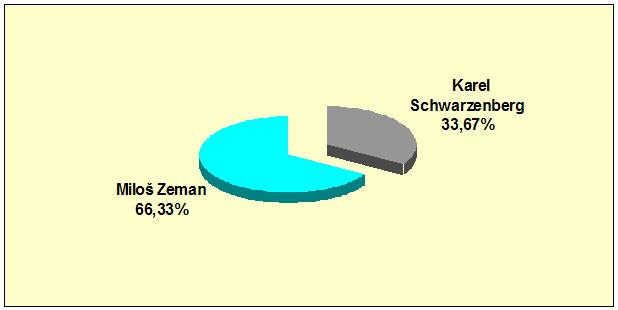 Výsledek 2. kola volby prezidenta republiky
konaného ve dnech 25. a 26. ledna 2013 ve volebním okrsku KlenovicePočet osob zapsaných do výpisu ze stálého a zvláštního seznamu celkem:465Počet voličů, kterým byly vydány úřední obálky:297Počet odevzdaných úředních obálek:297Počet platných hlasů ve volebním okrsku celkem:294Účast ve volbách v %:63,87kandidátstranapočet hlasůhlasy v %Ing. Miloš ZemanStrana Práv Občanů ZEMANOVCI19566,33Karel SchwarzenbergTOP 099933,67